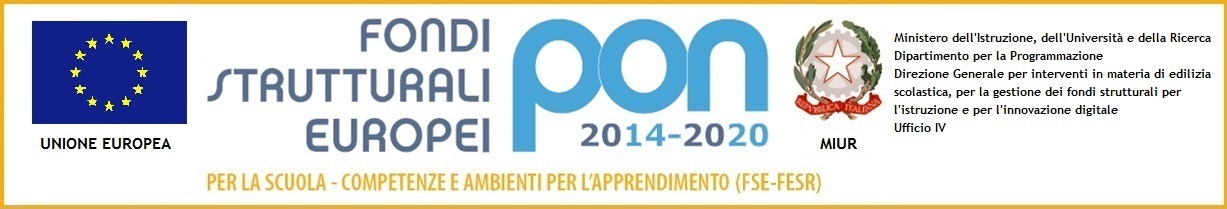 Al Dirigente Scolasticodell'Istituto Comprensivo Statale"PARMIGIANINO"Oggetto: Richiesta di concessione all’uso di armadietto per deposito oggetti personaliIo Sottoscritto ..………………………………………………………. genitore dell’alunno …………............………………………..…….., classe ................sez…………… dopo aver preso visione dell’apposito regolamento,CHIEDOche mio figlio/a possa usufruire di un armadietto per gli alunni, nel rispetto del regolamento di concessione. All'atto della comunicazione di accoglimento della presente richiesta mi impegno a:versare la somma di € 5,00 per ogni anno scolastico di frequenza nella scuola (è possibile il pagamento cumulativo per più anni scolastici);disporre un lucchetto personale a proprie spese e con responsabilità di mio figlio/a,□ chiedo di ottenerlo dalla scuola, se disponibile, al costo di € 8,00;versare un deposito cauzionale pari ad euro 10,00, che verrà restituito (previa verifica) al termine del periodo di concessione, a seguito della compilazione di apposito modulo. (allegato alla presente).Allego copia del pagamento effettuato tramite “pago in rete”Parma, lì __________________Firma del genitore______________________________________ISTITUTO COMPRENSIVO “PARMIGIANINO”Piazzale Rondani,1– 43100 Parma -Tel. 0521/233874 Fax 0521/233046e-mail: pric83600p@istruzione.it – PEC: pric83600p@pec.istruzione.it
web: www.icparmigianino.edu.it – Codice fiscale 80010870345